Какие меры могут принимать организации по противодействию коррупции?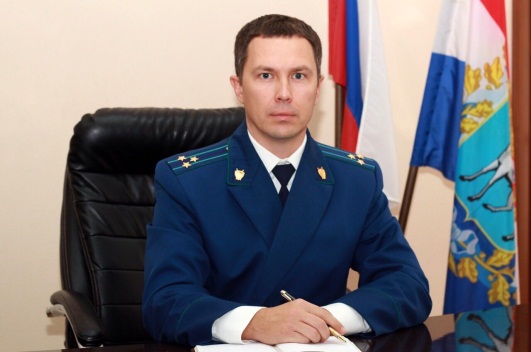 Обязанность организаций по противодействию коррупции определена законодателем в части 1 статьи 13.3 Федерального закона «О противодействии коррупции» - разъясняет Нефтегорский межрайонный прокурор Алексей Журавлев.Согласно части 2 статьи 13.3 означенного закона меры по предупреждению коррупции, принимаемые в организации, могут включать:1) определение подразделений или должностных лиц, ответственных за профилактику коррупционных и иных правонарушений;2) сотрудничество организации с правоохранительными органами;3) разработку и внедрение в практику стандартов и процедур, направленных на обеспечение добросовестной работы организации;4) принятие кодекса этики и служебного поведения работников организации;5) предотвращение и урегулирование конфликта интересов;6) недопущение составления неофициальной отчетности и использования поддельных документов.18.12.2019